FREE HORIZON MONTESSORI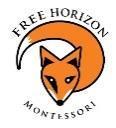 Virtual Facilities Committee Meeting - meet.google.com/hka-juhy-kogAGENDAThursday - October 1, 2020 – 4:00 - 5:30 pmMembers: Agenda:FHM Mission: Through the Montessori philosophy, we inspire every child to learn and grow as a responsible global citizen in a collaborative, peaceful, and safe environment.     FHM Vision: We seek to transform our community by developing students who pursue their full potential, understand their global responsibilities, and respect others, self, and the environment.  FHM Motto: Inspiring lifelong learning!BoD Representative John FrostCommittee Liaison to the BOD   BoD RepresentativeRebekkah RobbinsCommittee Liaison to the BOD  CSN RepresentativeRachel HernandezCSN President (Kristen Cummings- representing CSN   Building Corp RepJeannie MabeyFHM Building Corp VP   FHM AdministrationKresta VuoloFHM Principal FHM AdministrationCyndi VosburghFHM Director of Finance & Advancement; Committee Chair  FHM AdministrationMegan WellsFHM Director of Ops  FHM AdministrationBrandon LeslieFHM Facilities Manager  FHM StaffChris CarusoKaren CloughLinda DeBruynHeather SmithFHM Math Special Education TeacherFHM Financial SecretaryFHM Middle School HumanitiesFHM Art SpecialistFHM Community RepsCherish EdwardsParent member  FHM Community RepsRowena AdamsParent member  GuestsAgenda TopicLeadObjective/OutcomeNOTES1aCall to OrderCyndi Time:bFHM Mission & VisionVolunteercRoll CallCyndi2Consent AgendaConsent AgendaConsent AgendaConsent AgendaaAgenda ApprovalCyndibReview/Approve Prior Mtg Minutes Cyndi Minutes - September 4, 2020 Next meeting date was listed as October 2, 2020 – should have been October 1, 20203Old BusinessOld BusinessOld BusinessOld BusinessaFacility Development PlanJeannieStatus updatePlease review the draft staff survey.  Estimated timeframe for distribution is during Staff Development Day on Oct. 15.  Then Families later in October if it makes sense. We need to wait and see how school operations are unfolding.  bInterior Painting Plan to finish unpainted areas. Megan, BrandonStatus updatecInterior Student Storage options  Brandon, MeganStatus update Finalized design.  CO Specialties contracted to do the work. Color selected.  Installation?dInterior Flooring - 1st floor done.  2nd floor 2020 Megan/KrestaStatus updateeLearning Landscape/Playground Design Initiative Updates & decision pointsMegan/Kresta/CyndiMini courtyard Committee working to determine items to go in the courtyard.Got a quote for concrete stoppers to protect amphitheater seating from skateboard use.Budget discussion.fNew Cafeteria TablesMegan, Brandon, KristenTo select new tables for the cafeteria that are commercial grade to replace the existing tables. HOLD. Is there a benefit of purchasing and test a few before investment? Project on HOLD until full use of the cafeteria again. OR watch for sales to maybe buy one. 4New BusinessNew BusinessNew BusinessNew Businessa Adjust meeting “day” and “time” CyndiWorking for everyone?b5Ongoing Annual Items Updates/Report-outsOngoing Annual Items Updates/Report-outsOngoing Annual Items Updates/Report-outsOngoing Annual Items Updates/Report-outsaCampus Beautification DayCmteIdeas to support the new courtyard & play area.  Interior & exterior action items.  Prepare for upstairs moving? HOLD.  Utilize volunteers to assist teachers packing up classrooms.  When will we be able to host a beautification day?b CSN Special Appeal Item - Spring FlingCSN RepContinuing discussion & Idea sharing.  Identify by Feb/march MeetingHOLD.  Cafeteria tables seem to be the idea that will affect all students. Do we also want to include tables for outdoor lunches?  too much? cGrant Opportunities & TimelinesCmteContinuing discussion & Idea sharing6Wrap-Up AdjournWrap-Up AdjournWrap-Up AdjournWrap-Up AdjournaAssignments/Action Item ReviewSecretarybSchedule Next MeetingSecretaryNovember 5, 2020cAdjournSecretary